DECLARAÇÃO DE TRANSFERÊNCIA DE DIREITOS AUTORAIS            Os autores abaixo assinados do manuscrito intitulado “Medidas antropométricas e nível de atividade física prediz níveis pressóricos elevados em crianças” transferem os direitos autorais do presente artigo à Revista Brasileira de Atividade Física e Saúde, caso o mesmo seja aceito na presente revista.
Viçosa, MG, 30 de outubro de 2015.NOMEASSINATURA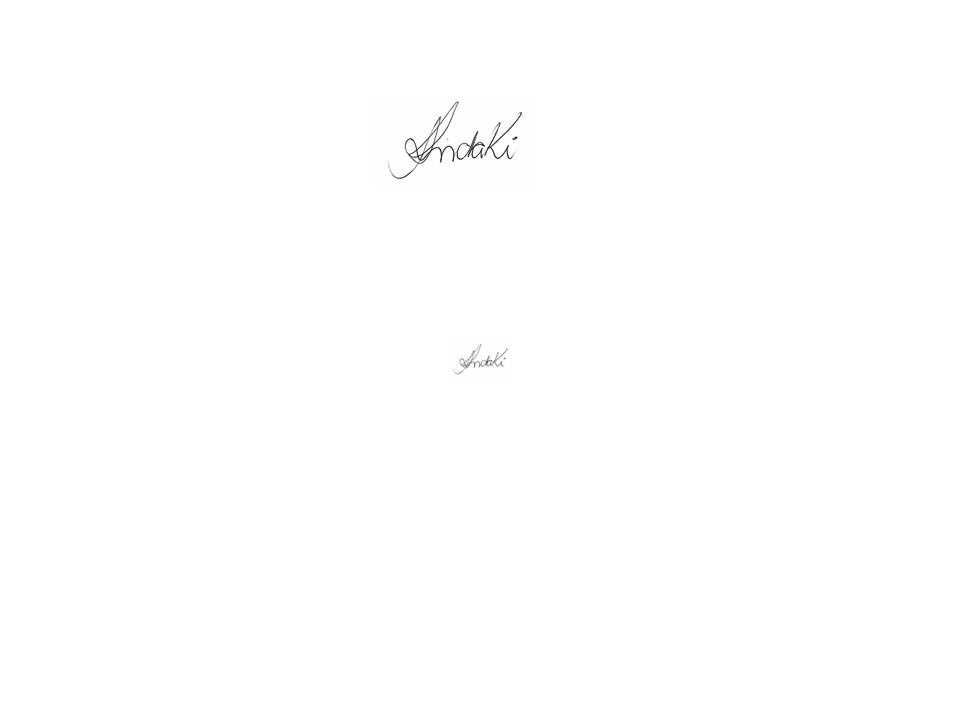 Alynne Christian Ribeiro AndakiEdmar Lacerda Mendes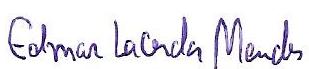 Wellington Segheto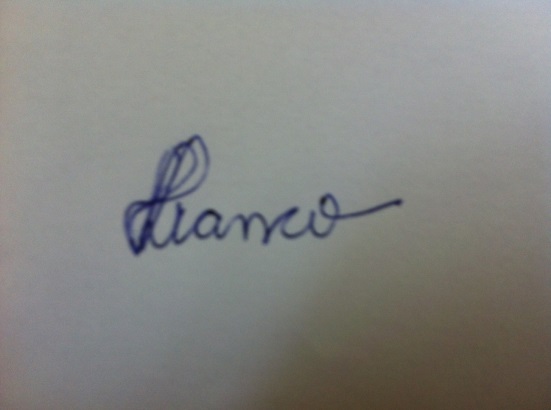 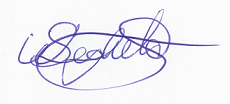 Fernanda Silva FrancoAdelson Luiz Araujo Tinoco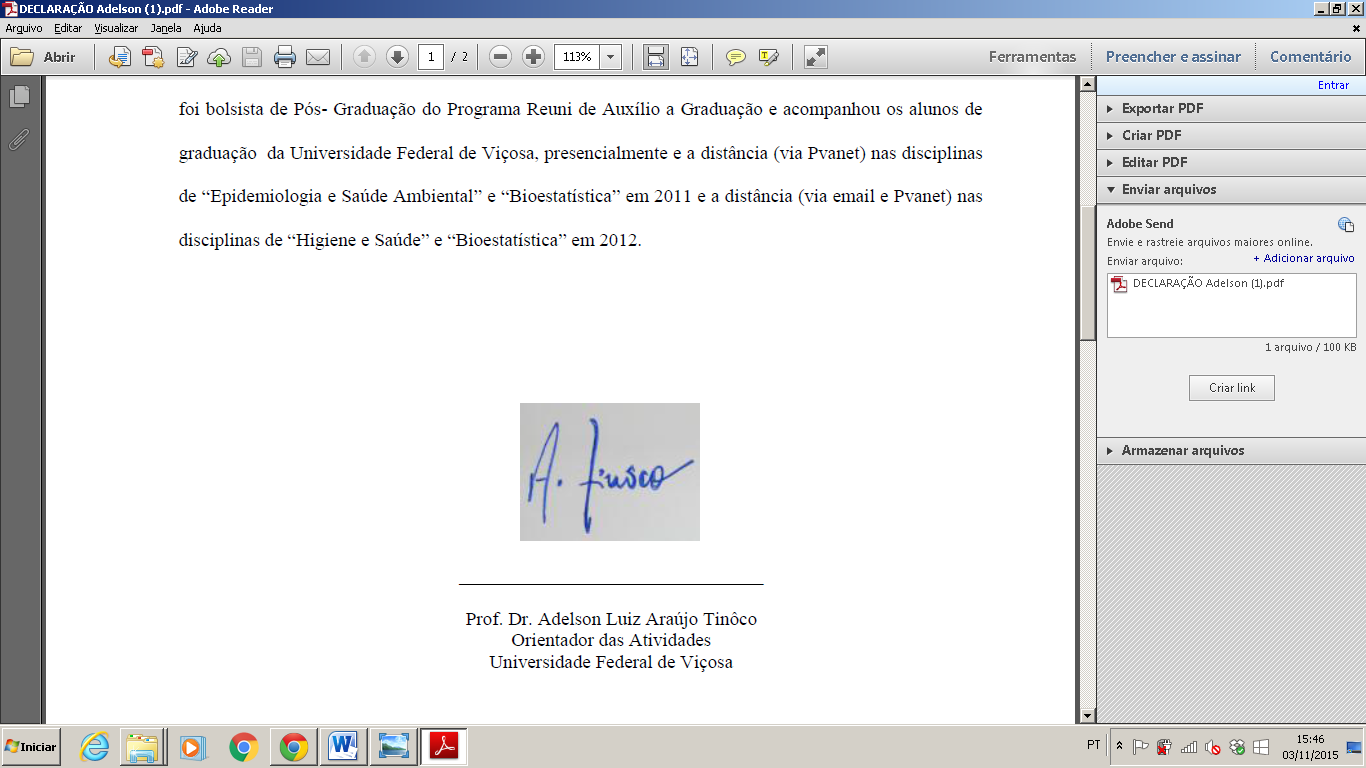 